ҠАРАР                                                              ПОСТАНОВЛЕНИЕ20 май   2022 й.                                  № 36                          20 мая 2022гО внесении изменений в постановление главы администрации сельского поселения Кызыльский  сельсовет муниципального района Альшеевский район Республики Башкортостан от 03 ноября 2021 года № 65 1. Внести в приложение 1 постановления главы администрации сельского поселения Кызыльский  сельсовет муниципального района Альшеевский район Республики Башкортостан от 03 ноября 2021 года № 65  «О создании комиссии для проведения осмотра здания, сооружения или объекта незавершенного строительства при проведении мероприятий по выявлению правообладателей ранее учтенных объектов недвижимости на территории сельского поселения Кызыльский  сельсовет муниципального района Альшеевский район Республики Башкортостан» следующие изменения:Ввести в состав комиссии Шарипкулова Раяна Нажметдиновича главного архитектура муниципального района Альшеевский район по согласованию.2.Обнародовать настоящее постановление в соответствии с Уставом сельского поселения  Кызыльский   сельсовет муниципального района Альшеевский район Республики Башкортостан и разместить в информационно-телекоммуникационной сети «Интернет» на официальном сайте администрации сельского поселения Кызыльский   сельсовет муниципального района Альшеевский район Республики Башкортостан   https://sp-kizil.ru/. 3. Контроль за исполнением оставляю за собой.Глава сельского поселения                                                    Р.Ф.ИскандаровБАШҠОРТОСТАН  РЕСПУБЛИКАҺЫӘЛШӘЙ РАЙОНЫМУНИЦИПАЛЬ РАЙОНЫНЫҢКЫЗЫЛ АУЫЛ СОВЕТЫАУЫЛ БИЛӘМӘҺЕХАКИМИӘТЕ(БАШҠОРТОСТАН РЕСПУБЛИКАҺЫӘЛШӘЙ РАЙОНЫКЫЗЫЛ АУЫЛ СОВЕТЫ)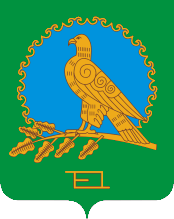               АДМИНИСТРАЦИЯСЕЛЬСКОГО ПОСЕЛЕНИЯКЫЗЫЛЬСКИЙ СЕЛЬСОВЕТМУНИЦИПАЛЬНОГО РАЙОНААЛЬШЕЕВСКИЙ РАЙОНРЕСПУБЛИКИ БАШКОРТОСТАН(КЫЗЫЛЬСКИЙ СЕЛЬСОВЕТАЛЬШЕЕВСКОГО  РАЙОНАРЕСПУБЛИКИ БАШКОРТОСТАН)